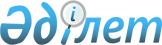 О внесении изменений в решение Уалихановского районного маслихата от 30 декабря 2021 года № 6-14 с "Об утверждении бюджета Кишкенекольского сельского округа Уалихановского района на 2022-2024 годы"Решение Уалихановского районного маслихата Северо-Казахстанской области от 13 сентября 2022 года № 6-22 c
      Уалихановский районный маслихат РЕШИЛ:
      1. Внести в решение Уалихановского районного маслихата "Об утверждении бюджета Кишкенекольского сельского округа Уалихановского района на 2022-2024 годы" от 30декабря 2021 года №6-14с следующие изменения:
      пункт 1 изложить в новой редакции:
       "1. Утвердить бюджет Кишкенекольского сельского округа Уалихановского района на 2022-2024 годы согласно приложениям 1,2 и 3к настоящему решению соответственно, в том числе на 2022 год в следующих объемах:
      1) доходы – 313 889,8 тысяч тенге:
      налоговые поступления – 40 289 тысяч тенге;
      неналоговые поступления – 100 тысяч тенге;
      поступления от продажи основного капитала – 1 000 тысяч тенге;
      поступления трансфертов – 272 500,8тысяч тенге;
      2) затраты – 328 428 тысяч тенге;
      3) чистое бюджетное кредитование – 0 тысяч тенге:
      бюджетные кредиты – 0 тысяч тенге;
      погашение бюджетных кредитов – 0 тысяч тенге;
      4) сальдо по операциям с финансовыми активами – 0 тысяч тенге:
      приобретение финансовых активов – 0 тысяч тенге;
      поступления от продажи финансовых активов государства – 0 тысяч тенге;
      5) дефицит (профицит) бюджета – -14538,2 тысяч тенге;
      6) финансирование дефицита (использование профицита)
      бюджета –14538,2тысяч тенге:
      поступление займов – 0 тысяч тенге;
      погашение займов – 0 тысяч тенге;
      используемые остатки бюджетных средств – 14538,2 тысяч тенге.";
      пункт 8 изложить в новой редакции:
       "8. Учесть в сельском бюджете на 2022 год целевые трансферты из районного бюджета в том числе:
      1) на содержание аппарата;
      2) на капитальные расходы государственного органа;
      3) на средний ремонт внутри поселковых дорог в селе Кишкенеколь;
      4) на вывоз мусора;
      5) на обеспечение функционирования автомобильных дорог.";
      приложения 1 к указанному решению изложить в новой редакции согласно приложению к настоящему решению;
      2. Настоящее решение вводится в действие с 1 января 2022 года. Бюджет Кишкенекольского сельского округа Уалихановского района на 2022 год
					© 2012. РГП на ПХВ «Институт законодательства и правовой информации Республики Казахстан» Министерства юстиции Республики Казахстан
				
      Cекретарь Уалихановского районного маслихата 

М. Абдулов
Приложениек решению Уалихановскогорайонного маслихатаот 13 сентября 2022 года № 6-22 сПриложение 1к решению Уалихановскогорайонного маслихата30 декабря 2021 года № 6-14 с
Категория 
Категория 
Категория 
Наименование
Сумма, тысяч тенге
Класс 
Класс 
Наименование
Сумма, тысяч тенге
Подкласс
Наименование
Сумма, тысяч тенге
1
1
1
2
3
1) Доходы 
313 889,8
1
Налоговые поступления
40 289
01
Подоходный налог
14 010
2
Индивидуальный подоходный налог
14 010
04
Налоги на собственность
25 999
1
Налоги на имущество
2 000
3
Земельный налог 
2 100
4
Налог на транспортные средства
21 700
5
Единый земельный налог
199
05
Внутренние налоги на товары, работы и услуги
280
3
Поступления за использование природных и других ресурсов
280
2
Неналоговые поступления
100 
01
Доходы от государственной собственности
100
5
Доходы от аренды имущества, находящегося в государственной собственности
100
3
Поступления от продажи основного капитала
1 000
03
Продажа государственного имущества, закрепленного за государственными учреждениями
1 000
1
Продажа земли
1 000
4
Поступления трансфертов
272 500,8
02
Трансферты из вышестоящих органов государственного управления
272 500,8
3
Трансферты из районного (города областного значения) бюджета
272 500,8
Функциональная группа
Функциональная группа
Функциональная группа
Наименование
Сумма, тысяч тенге
Администратор бюджетных программ
Администратор бюджетных программ
Наименование
Сумма, тысяч тенге
Программа
Наименование
Сумма, тысяч тенге
1
1
1
2
3
2) Затраты
328 428
01
Государственные услуги общего характера
75 017,2
124
Аппарат акима города районного значения, села, поселка, сельского округа
75 017,2
001
Услуги по обеспечению деятельности акима города районного значения, села, поселка, сельского округа
71 657,2
022
Капитальные расходы государственного органа
3 360
07
Жилищно-коммунальное хозяйство
48 515,1
124
Аппарат акима города районного значения, села, поселка, сельского округа
48 515,1
008
Освещение улиц в населенных пунктах
20 135
009
Обеспечение санитарии населенных пунктов
5 600
011
Благоустройство и озеленение населенных пунктов
22 780,1
12
Транспорт и коммуникации
12 195
124
Аппарат акима города районного значения, села, поселка, сельского округа
12 195
013
Обеспечение функционирования автомобильных дорог в городах районного значения, селах, поселках, сельских округах
10 310
045
Капитальный и средний ремонт автомобильных дорог в городах районного значения, селах, поселках, сельских округах
1 885,0
13
Прочие
192 688,6
124
Аппарат акима города районного значения, села, поселка, сельского округа
192 688,6
057
Реализация мероприятий по социальной и инженерной инфраструктуре в сельских населенных пунктах в рамках проекта "Ауыл-Ел бесігі"
191 188,6
058
Развитие социальной и инженерной инфраструктуры в сельских населенных пунктах в рамках проекта "Ауыл-Ел бесігі"
1500
15
Трансферты
12,1
124
Аппарат акима города районного значения, села, поселка, сельского округа
12,1
048
Возврат неиспользованных (недоиспользованных) целевых трансфертов
12,1
3) Чистое бюджетное кредитование
0
Бюджетные кредиты
0
Категория 
Категория 
Категория 
Наименование
Сумма, тысяч тенге
Класс 
Класс 
Наименование
Сумма, тысяч тенге
Подкласс
Наименование
Сумма, тысяч тенге
5
Погашение бюджетных кредитов
0
01
Погашение бюджетных кредитов
0
1
Погашение бюджетных кредитов, выданных из государственного бюджета
0
4) Сальдо по операциям с финансовыми активами
0
Приобретение финансовых активов
0
Поступления от продажи финансовых активов государства
0
5) Дефицит (профицит) бюджета
-14 538,2
6) Финансирование дефицита (использование профицита) бюджета
14 538,2
7
Поступление займов
0
01
Внутренние государственные займы
0
2
Договоры займа
0
Функциональная группа
Функциональная группа
Функциональная группа
Наименование
Сумма, тысяч тенге
Администратор бюджетных программ
Администратор бюджетных программ
Наименование
Сумма, тысяч тенге
Программа
Наименование
Сумма, тысяч тенге
16
Погашение займов
0
Категория 
Категория 
Категория 
Наименование
Сумма, тысяч тенге
Класс 
Класс 
Наименование
Сумма, тысяч тенге
Подкласс
Наименование
Сумма, тысяч тенге
8
Используемые остатки бюджетных
Средств
14 538,2
01
Остатки бюджетных средств
14 538,2
1
Свободные остатки бюджетных средств
14 538,2